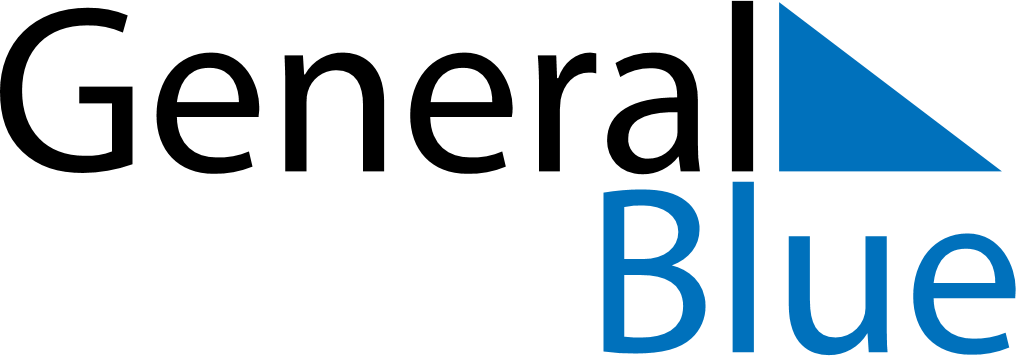 Weekly CalendarOctober 25, 2020 - October 31, 2020Weekly CalendarOctober 25, 2020 - October 31, 2020Weekly CalendarOctober 25, 2020 - October 31, 2020Weekly CalendarOctober 25, 2020 - October 31, 2020Weekly CalendarOctober 25, 2020 - October 31, 2020Weekly CalendarOctober 25, 2020 - October 31, 2020SundayOct 25MondayOct 26TuesdayOct 27WednesdayOct 28ThursdayOct 29FridayOct 30SaturdayOct 31